Price:  Rs.  525/-Phone: 0483 – 2713530 (Principal)   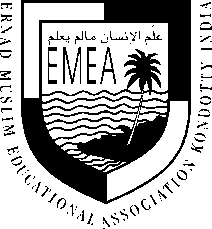 www.emeacollege.ac.inEMEA COLLEGE OF ARTS & SCIENCE, KONDOTTIP. O. KUMMINIPARAMBA, VIA, KONDOTTI – 673 638, MALAPPURAM Dist. Kerala, Aided by Govt. of Kerala, Affiliated to The University Of Calicut, Re-accredited with ‘A’ Grade by NAACAPPLICATION FOR APPOINTMENT(Under EMEA Educational Service)To be selected as  			 (Vide notification published in 	on 	)DECLARATIONI, 	hereby declare that the information given above is correct to the best of my knowledge and belief that the copies of the documents sent with this application are true copies of the originals received from the competent authorities.----------------------------------------FOR OFFICE USE ONLY-----------------------------------------Date of receipt: Orders if any:1.Name of the Applicant as in SSLC Book.(In block letters)::2.Address to which communications are to be sent with                                         Mobile Number                                        Aadhar No                                        E-mail id::::3.Name of Father/ Mother:4.Sex:5.Date of birth Age as on 01-01-20….::6.a) Religion & Caste:b) Whether SC/ST/OBC/PH:7.a) Qualifications::7.b) I/II Class & % of marks in graduation7.c) I/II Class & % of marks in PG7.d) I/II Class & % of marks in MPhil:7.e) Year of passing NET or equivalent:7.f) JRF-CSIR/DBT/ICMR/ICAR:7.g) Whether possessing Ph.D/ M.Phil/Other PG        (Equivalency certificate to be produced if the        degree is from other University)::7.h)	Research Publications, if any:7.i) Experience:j) Awards (International / National /State level)k) Presentation in National/InternationalSeminar (given by international organization/Govt. of India/State Govt. ::l)	Research Project, if any:8.Are you entitled to relaxation of age limit, ifso, on which ground.::9.Place of birth:	VillageTaluk District:::10.Mother tongue:11.Are you employed? If so details.:12.Have you been debarred from recruitment to the public or private service?Have you been convicted by a court for any criminal offence?::13.Additional information if any::Particulars of documents enclosed with the applicationQualifications:Date of birth:Experience.Any other Item.::::::14.DD No. and date:Place:Date  :Full signature